Publicado en Terrassa el 19/01/2017 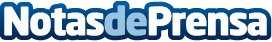 Convierte tu academia en un centro TNKCThe New Kids Club terminó el 2016 inaugurando TNKC Terrassa e inicia el nuevo año inmerso en el crecimiento de la franquiciaDatos de contacto:Conchi GarroteCoordinadora de Marketing Tormo Franquicias Consulting+34 911 591 666Nota de prensa publicada en: https://www.notasdeprensa.es/convierte-tu-academia-en-un-centro-tnkc_1 Categorias: Nacional Franquicias Idiomas Educación Cataluña Emprendedores http://www.notasdeprensa.es